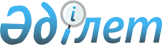 О внесении изменений в некоторые решения Правительства Республики КазахстанПостановление Правительства Республики Казахстан от 5 октября 2007 года N 904.
      Правительство Республики Казахстан  ПОСТАНОВЛЯЕТ: 
      1. Внести в некоторые решения Правительства Республики Казахстан следующие изменения: 
      1) в  постановлении Правительства Республики Казахстан от 21 декабря 1998 года N 1305 "О составе представителей Правительства Республики Казахстан в Республиканской трехсторонней комиссии по социальному партнерству и регулированию социальных и трудовых отношений" (САПП Республики Казахстан, 1998 г., N 48, ст. 437): 
      в пункте 1: 
      ввести в состав представителей Правительства Республики Казахстан в Республиканской трехсторонней комиссии по социальному партнерству и регулированию социальных и трудовых отношений: 
      Шукеева                    - Заместителя Премьер-Министра 
      Умирзака Естаевича           Республики Казахстан, председателем 
      Сапарбаева                 - Министра труда и социальной защиты 
      Бердибека Машбековича        населения Республики Казахстан 
      Кусаинова                  - вице-министра экономики и бюджетного 
      Марата Апсеметовича          планирования Республики Казахстан 
      Турганова                  - вице-министра энергетики и минеральных 
      Дуйсенбая Нурбаевича         ресурсов Республики Казахстан 
            вывести из указанного состава: Мусина Аслана Еспулаевича, Карагусову Гульжану Джанпеисовну, Супруна Виктора Васильевича, Саткалиева Алмасадама Майдановича. 
      2) утратил силу постановлением Правительства РК от 30.06.2023 № 528 (вводится в действие с 01.07.2023).

      Сноска. Пункт 1 с изменениями, внесенными постановлением Правительства РК от 30.06.2023 № 528 (вводится в действие с 01.07.2023).


      2. Настоящее постановление вводится в действие со дня подписания. 
					© 2012. РГП на ПХВ «Институт законодательства и правовой информации Республики Казахстан» Министерства юстиции Республики Казахстан
				
Премьер-МинистрРеспублики Казахстан